1 урок    физика2 урок     история3 урок   ОБЖ4 урок   математикас 20.04 по 24.04геометрия задание на неделю. новая глава "площадь" п. 49-51, № 446,4485 урок  русский языкДвадцать второе  апреляДистанционное обучениеЛексика и фразеология(Устная работа)Изучение § 79 (чтение и осознание теоретического материала в учебнике)Выполнение упражнений (письменно в тетради) (тетради соберу, когда выйдем  из дистанционного обучения)Упр.483,484Домашнее задание: см. приложение 1 (проверочный тест) выполнить в ворде  или на отдельном листе  выслать по адресу на сайт школы everest.distant andex.ru или по адресу сразу мне: nadez-antonova@yandex.ru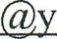 Дополнительная информация по теме (ссылки на источники):https://videotutor-rusyaz.ru/uchenikam/teoriya/24-leks6 урок   английский язык22 апреляУчебник, с.51, слова в рамке выучитьупр. № 8 (по теме)Учить слова, записывать в тетрадь, готовится к диктанту.7 урок    информатикаИнформатика Тема:. Технология мультимедиа22.04.2020Тема: Решение задач.        На сайте: https://videouroki.net/et/pupil/Выполнить тесты:«Последовательное соединение проводников»«Параллельное соединение проводников»Примечание: Вход по индивидуальному логину и паролю. Выслан каждому.Срок выполнения: 27.04.2020г. ДатаКлассТемаДомашнее задание22.048аНачало освоения Новороссии и Крыма.
Интернет-урок:
https://www.youtube.com/watch?v=hastGJu8sLwУчебник – История России. 8 класс. Учебное пособие под ред. Торкунова А.В., 3-е изд. М.: Просвещение, 2018. Часть 2.Просмотреть интернет-урок. Прочитать §23, Стр. 50-56.Письменно (не более 2 тетрадных страниц!) ответить на вопросы в конце §23 (рубрика «Вопросы и задания для работы с текстом параграфа», Стр. 55):- на вопрос №2 отвечает Платонов; - на вопрос №3 отвечает Комлева; - на вопрос №4 отвечает Белоногова;- на вопрос №5 отвечает Прокупик.24.048аВнутренняя политика Павла I.Интернет-урок:https://www.youtube.com/watch?v=FZ3_5Bx9TfsПросмотреть интернет-урок. Прочитать §24, Стр. 58-63. Изучить карты на Стр. 39, 41, 45.Письменно (не более 2 тетрадных страниц!) ответить на вопросы в конце §22 (рубрика «Вопросы и задания для работы с текстом параграфа», Стр. 62):- на вопрос №1 отвечает Комлева; - на вопрос №2 отвечает Платонов;- на вопрос №4 отвечает Белоногова;- на вопрос №7 отвечает Прокупик.Выписать в тетрадь термины под рубрикой «Запоминаем новые слова» на Стр. 15, 20, 32, 49 Части 2 учебника «История России», а также ВСЕ термины из Части 1 учебника «История России» (тем, кто не успел додедать на прошлой неделе).Сфотографировать тетради и до 29 апреля выслать на проверку учителю по электронной почте: blinovivan@bk.ru , либо по Скайпу, адрес: ivan-blinov.22.04.2020Тема: Первая помощь при бытовых отравленияхПрочитать в учебникеОБЖ§§ 2.1, 2.2, разделII, глава 2.Записать тему урока в тетради и письменно ответить на вопросы после параграфов.Выслать домашнее задание на почту учителя Пановой И.О.: pioekbg@mail.ruСрок выполнения: до 29.04.2020г.Перейти по ссылкеhttp://lbz.ru/metodist/authors/informatika/3/flash/7kl/gl5/1.php Запустите Flash  проигрыватель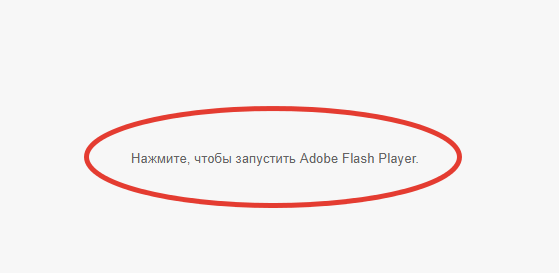 Задание: просмотрите презентацию и пройдите тест 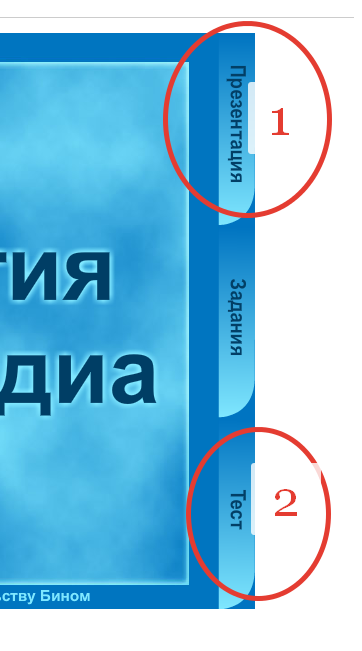 ОтчетВыслать на почту  скриншот  результата теста.Просмотреть видео Как сделать скриншот!!!https://my.mail.ru/mail/tatyna_0/video/43/109.htmlСрок сдачи22 апреля до 19.00